Информацияоб итогах проведения Единого урока по безопасности в сети «Интернет»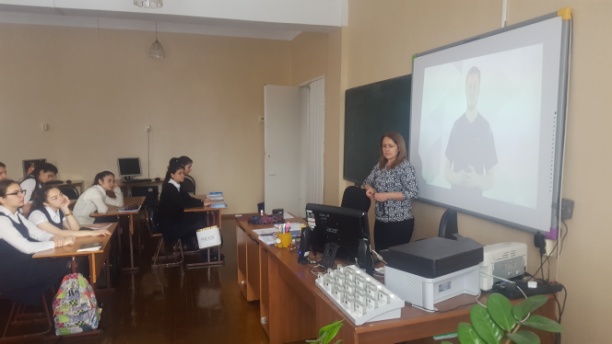 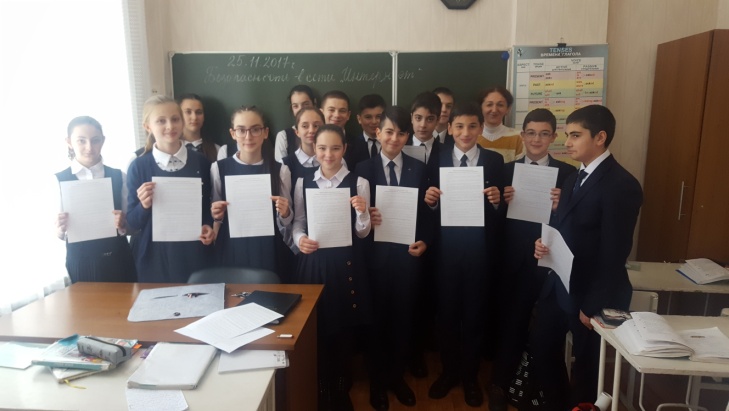 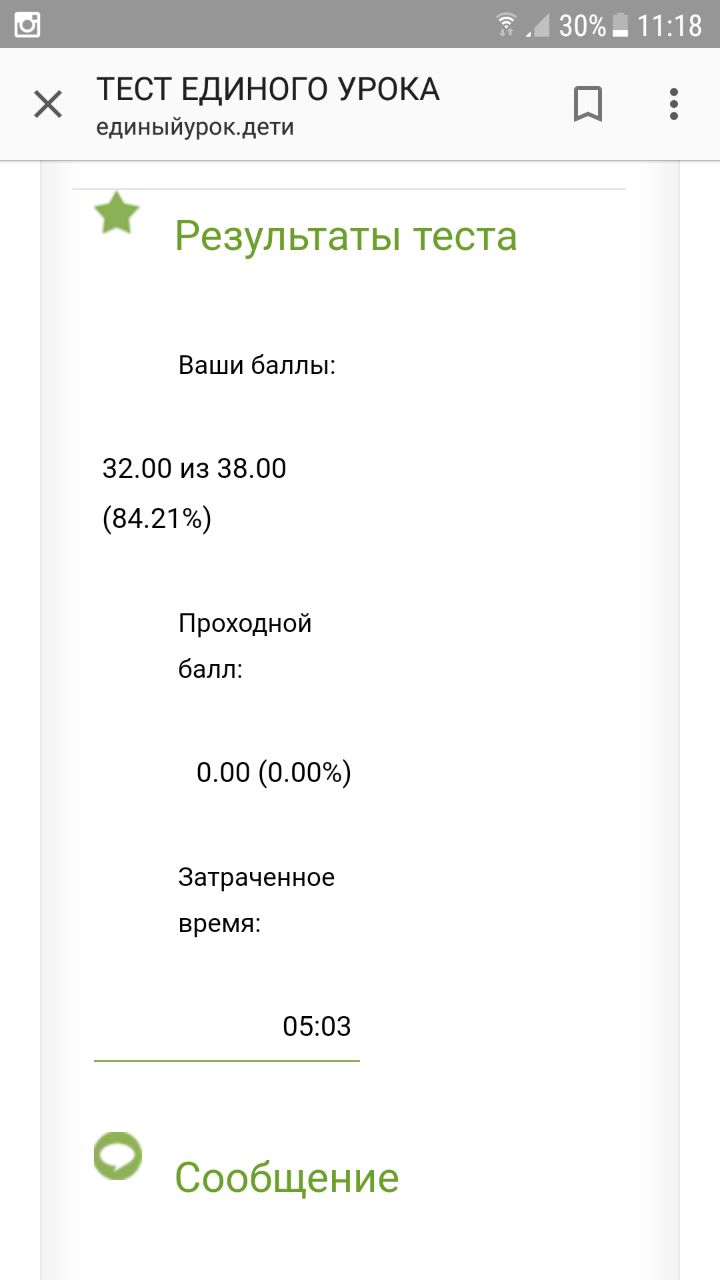 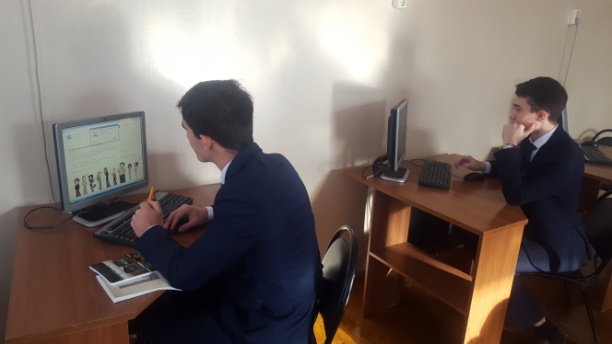 № п/пПоказателиРезультаты1.Название общеобразовательной организации- участника Единого урока. *МБОУ СОШ№302.Количество вовлеченных школьников в проведение Единого урока* 600 чел.3.Используемые формы организации и проводимые мероприятия Единого урока для учащихся*Классный час;Тестирование на портале «Единыйу рок.дети»;Раздача памяток и брошюр;Просмотр видеофильма;4.Количество школьников, принявших участие во 4-ом Международном квесте по цифровой грамотности "Сетевичок"*5.Количество родителей (законных представителей) учащихся, принявших участие в Едином уроке*6.Используемые формы организации и проводимые мероприятия Единого урока для родителей (законных представителей) *Родительское собрание;7.Количество педагогов, принявших участие в Едином уроке*23 чел.8.Количество педагогов, принявших участие во Всероссийской конференции по формированию цифрового детского пространства «Сетевичок» *21 чел.9.Используемые формы организации и проводимые мероприятия Единого урока для педагогов *Методический совет;